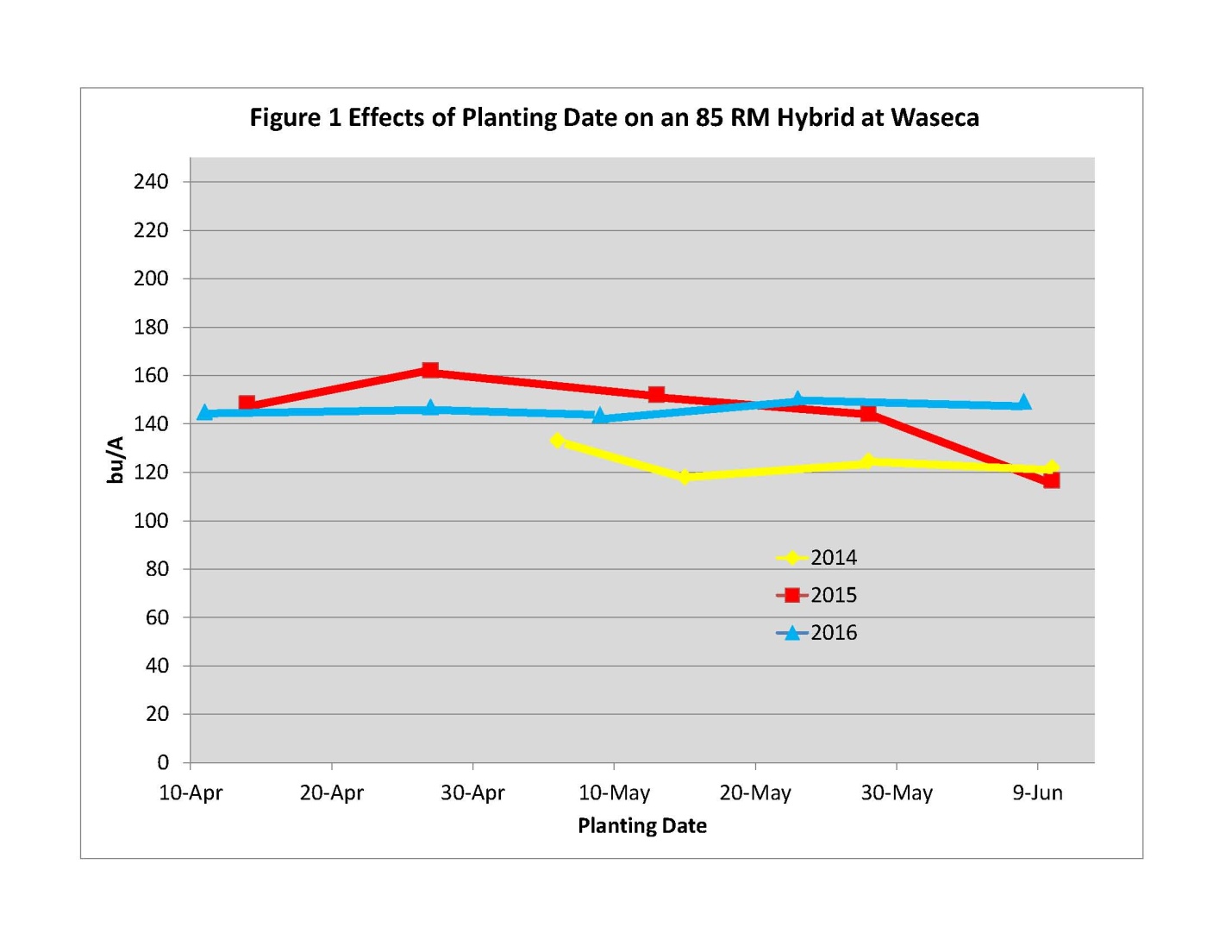 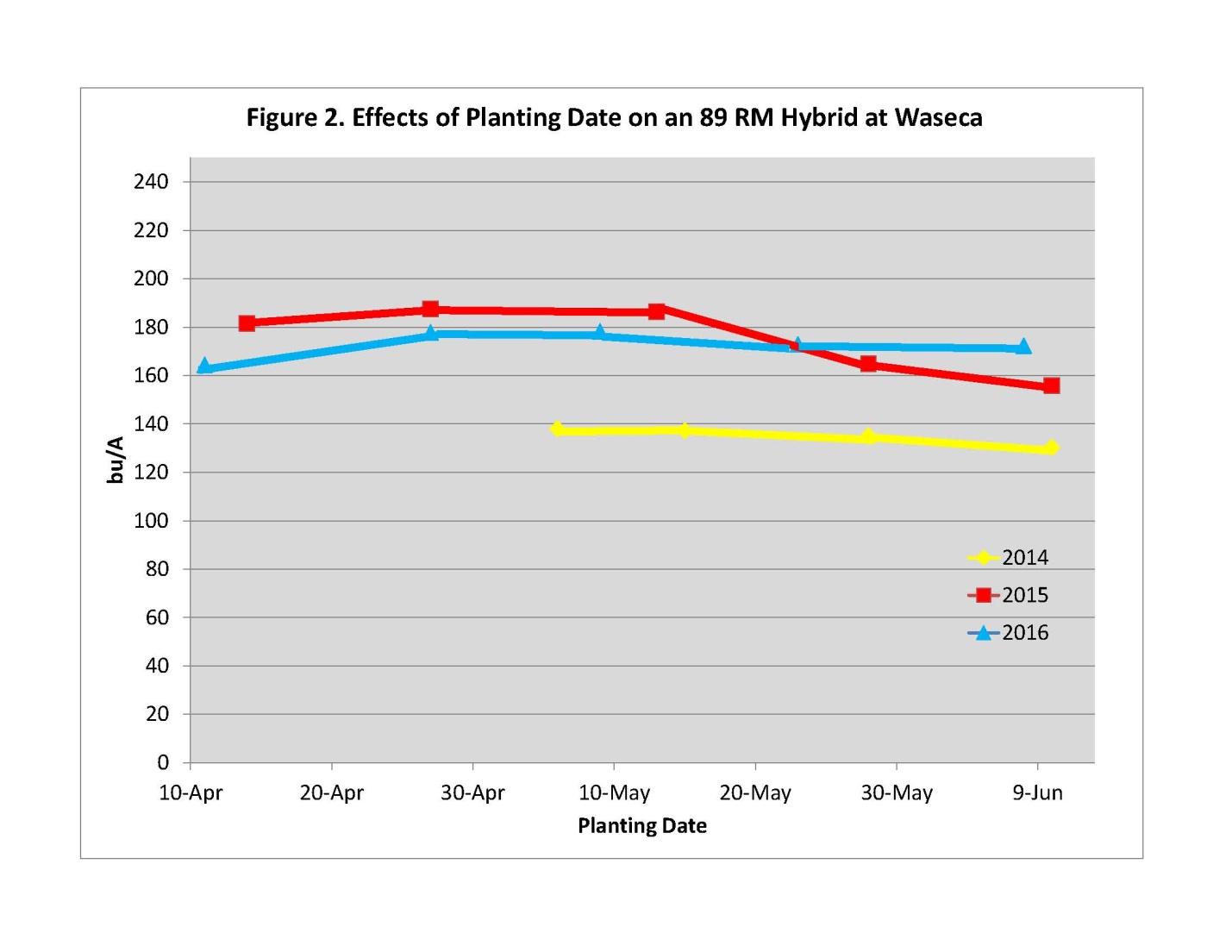 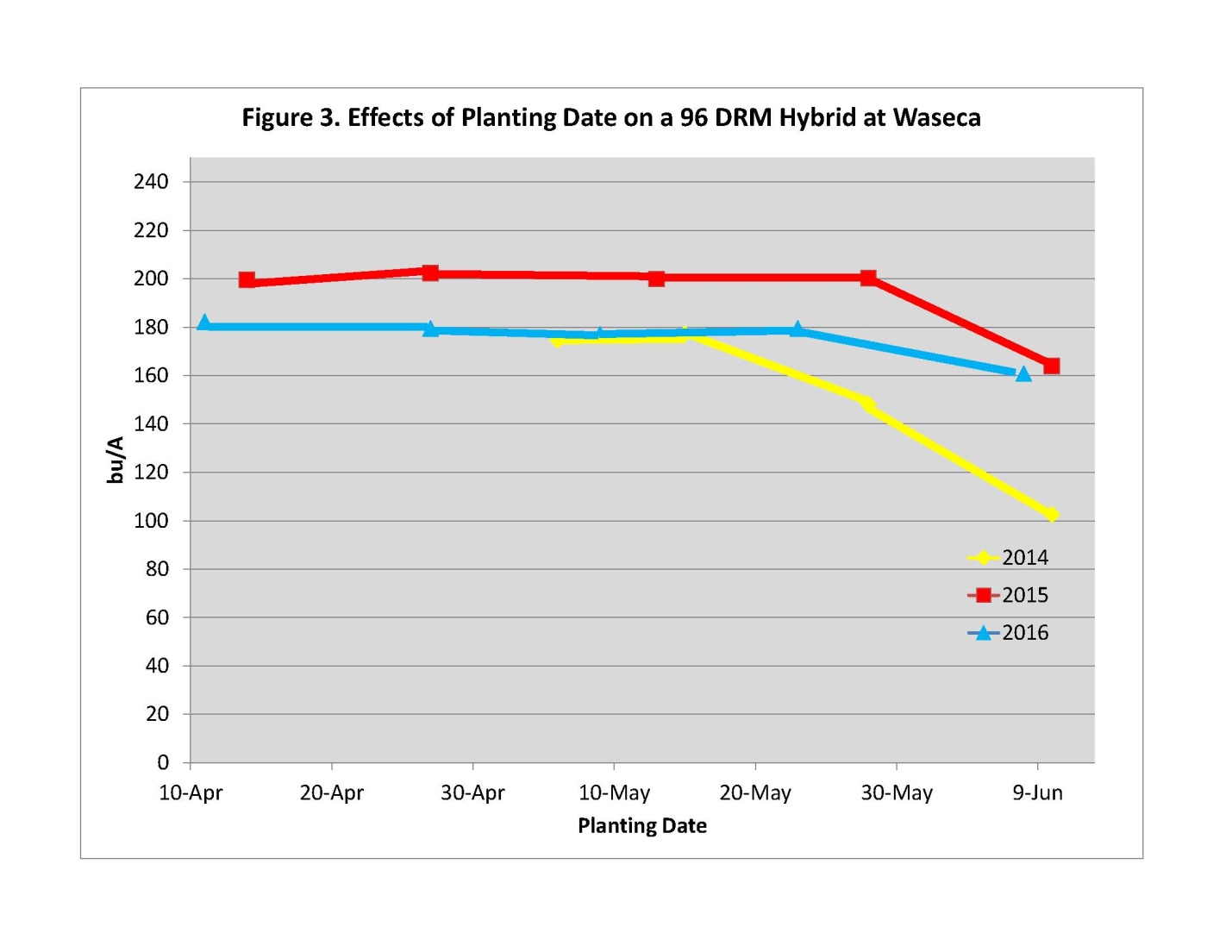 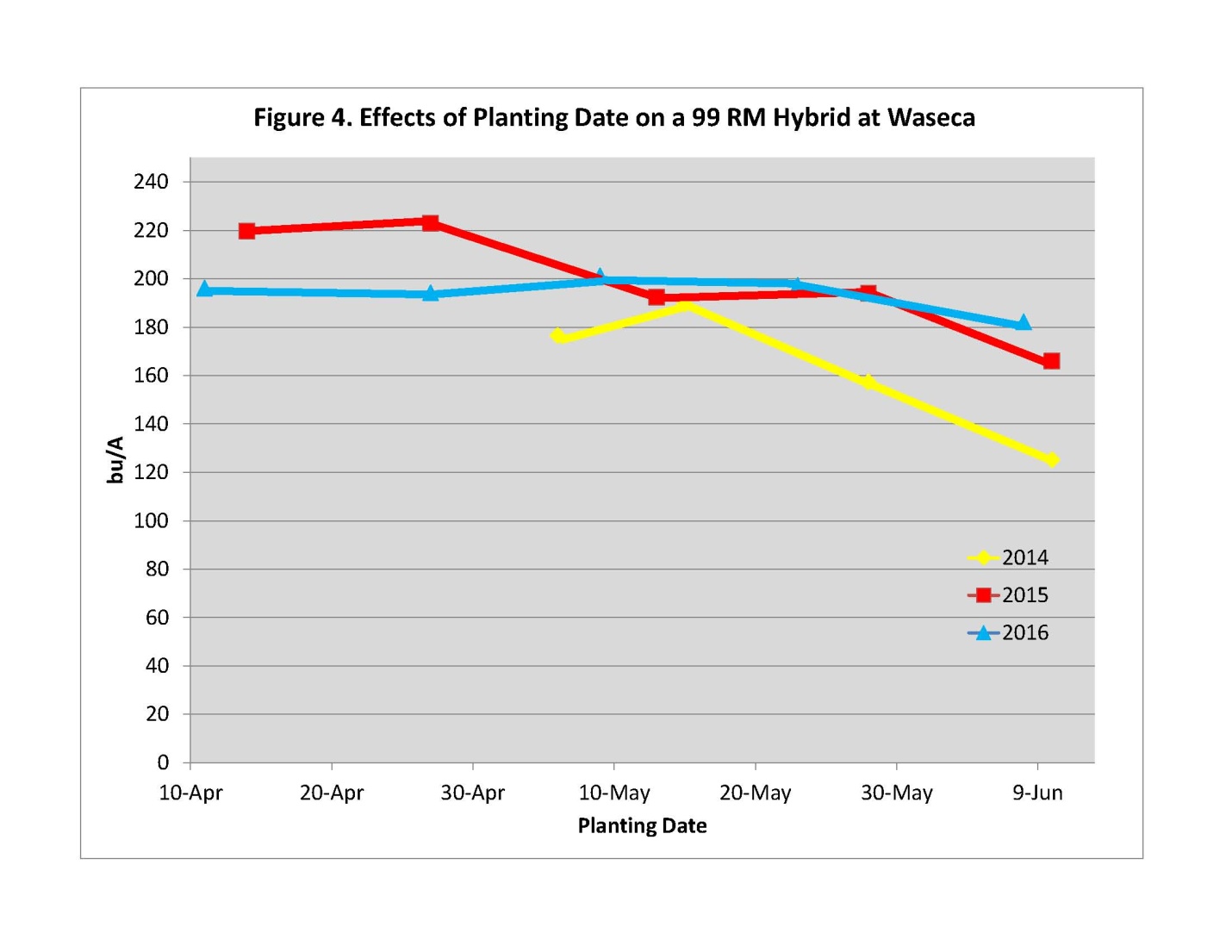 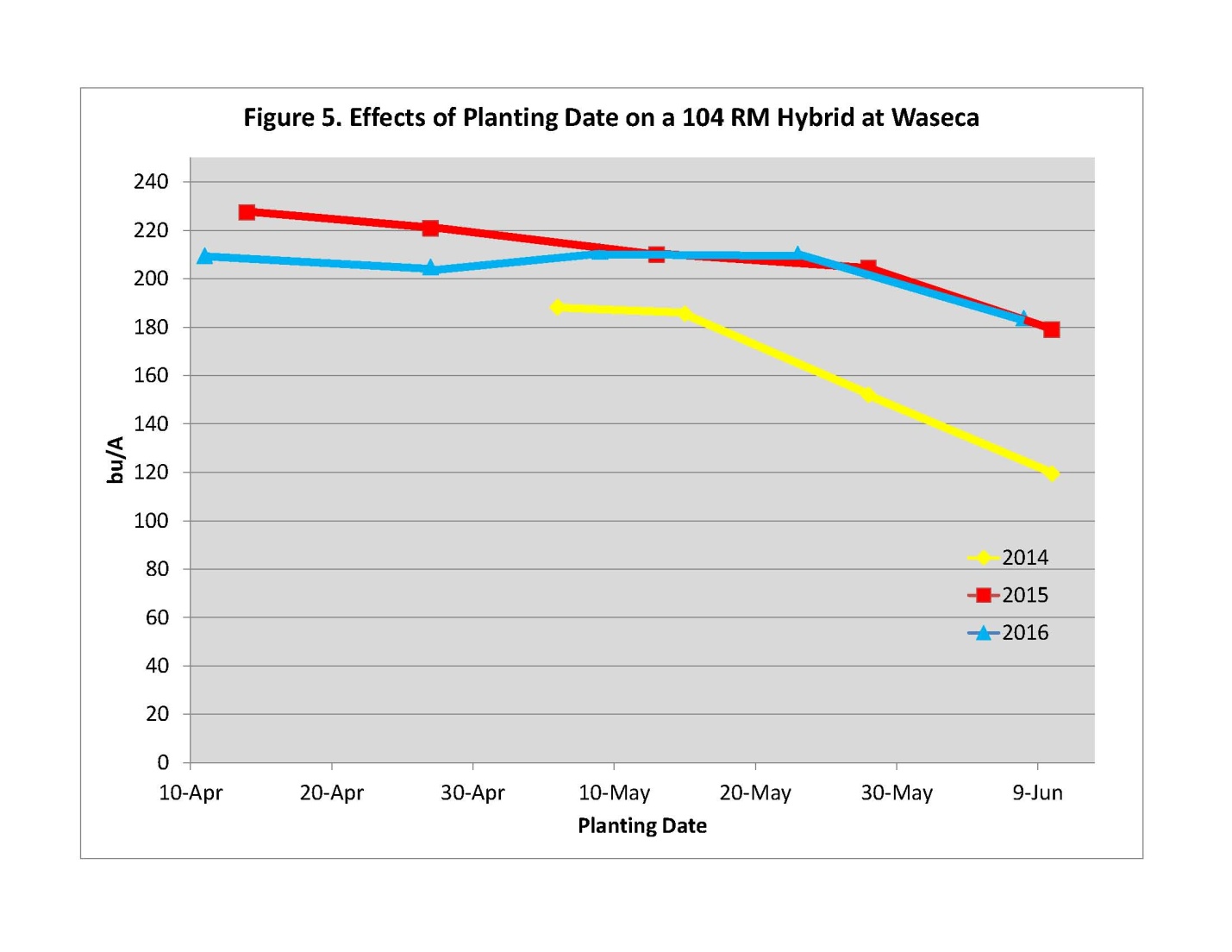 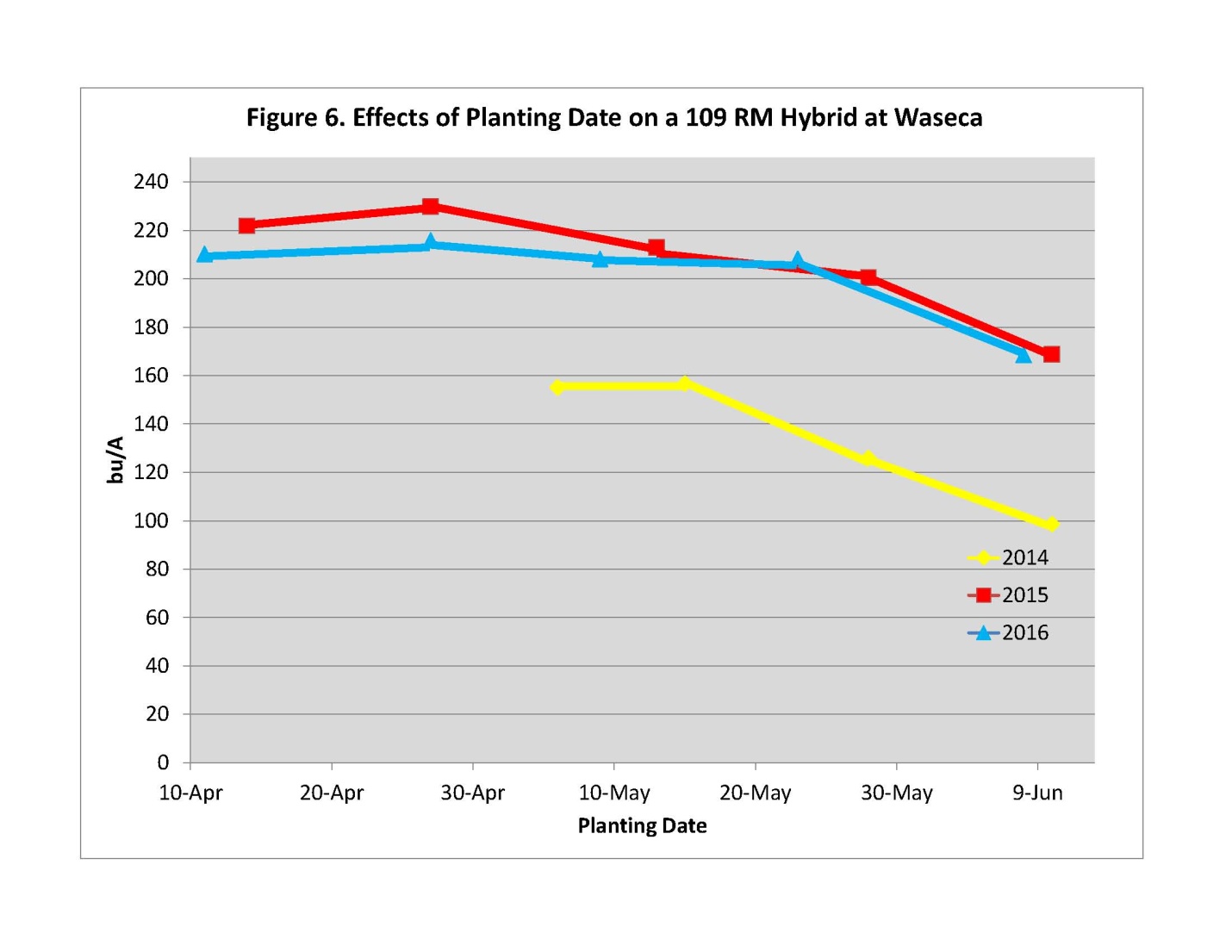 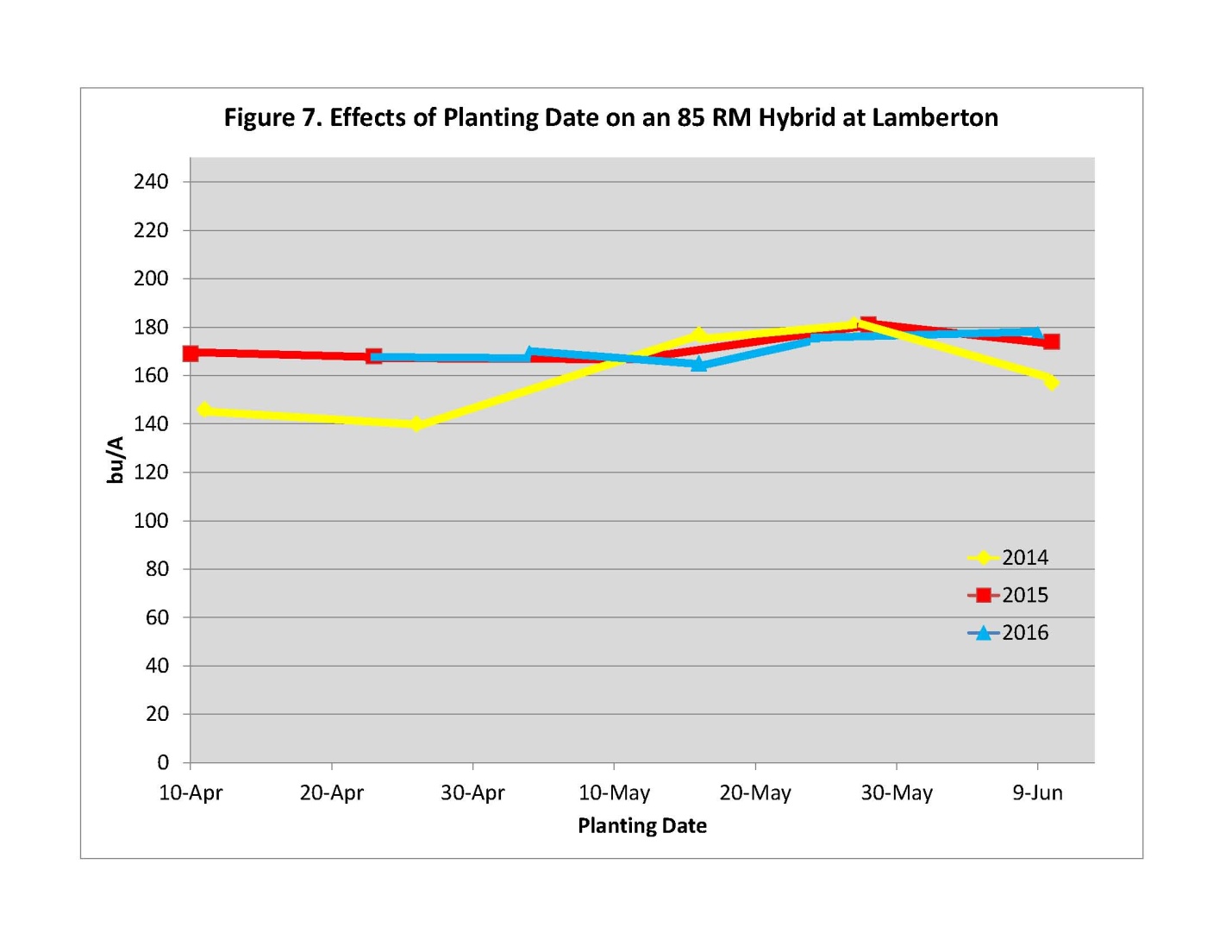 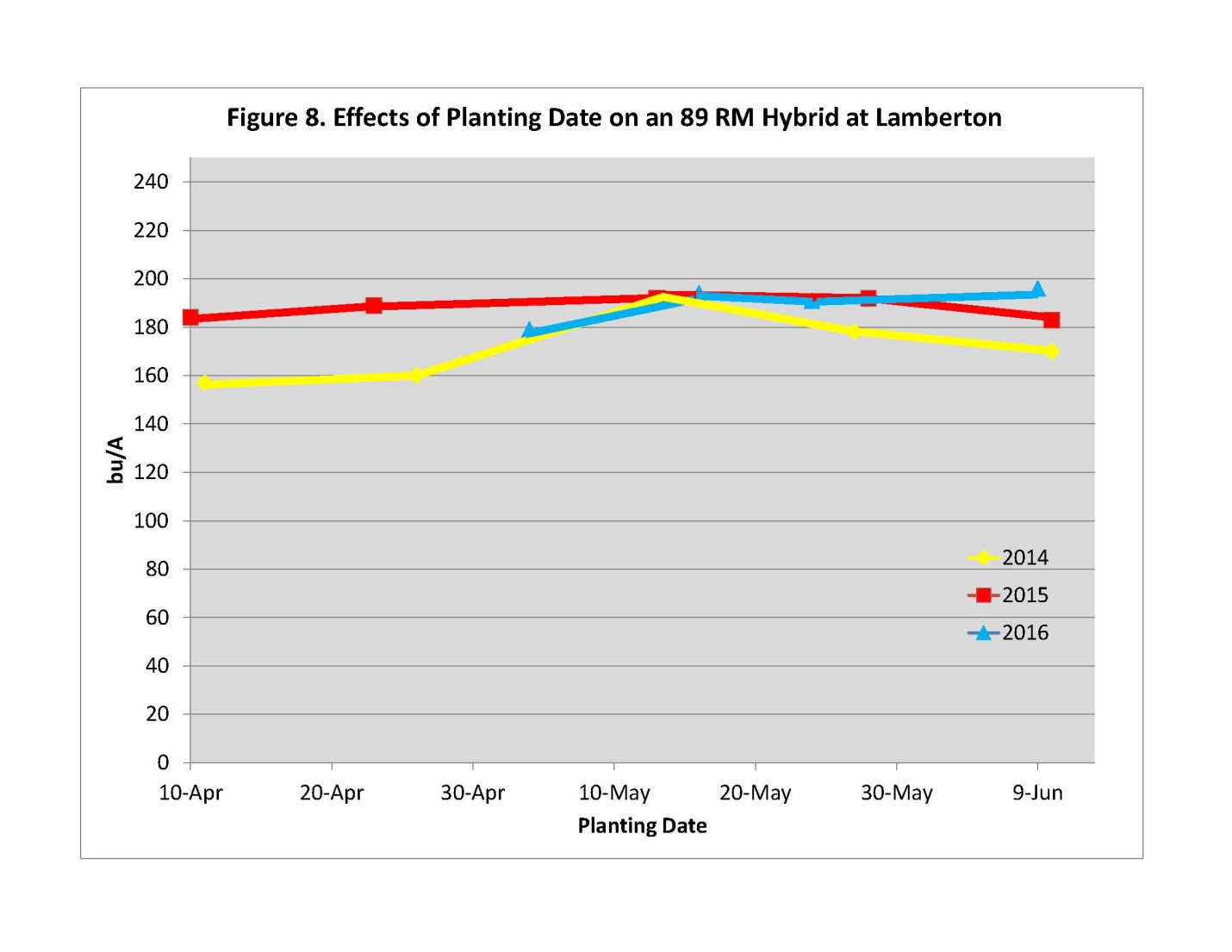 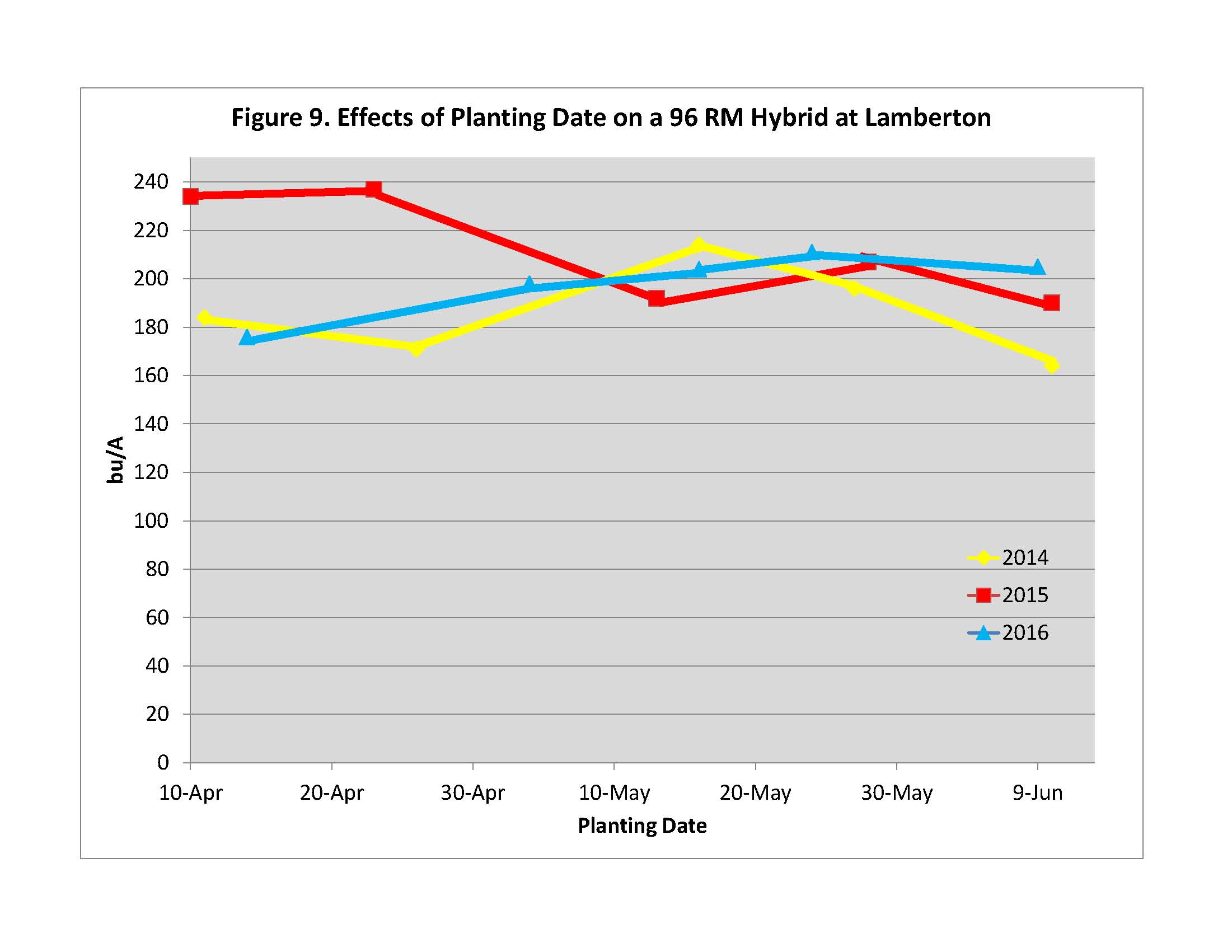 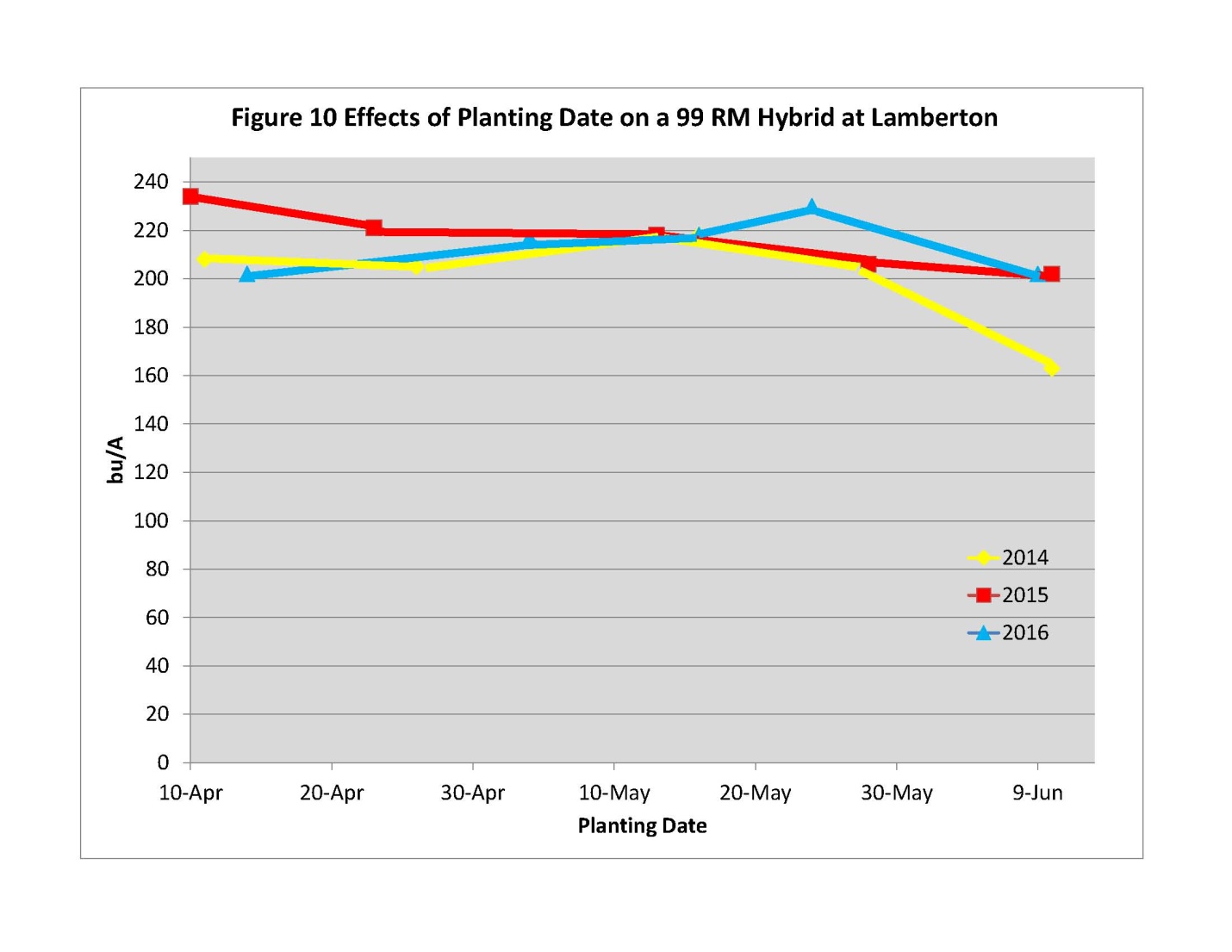 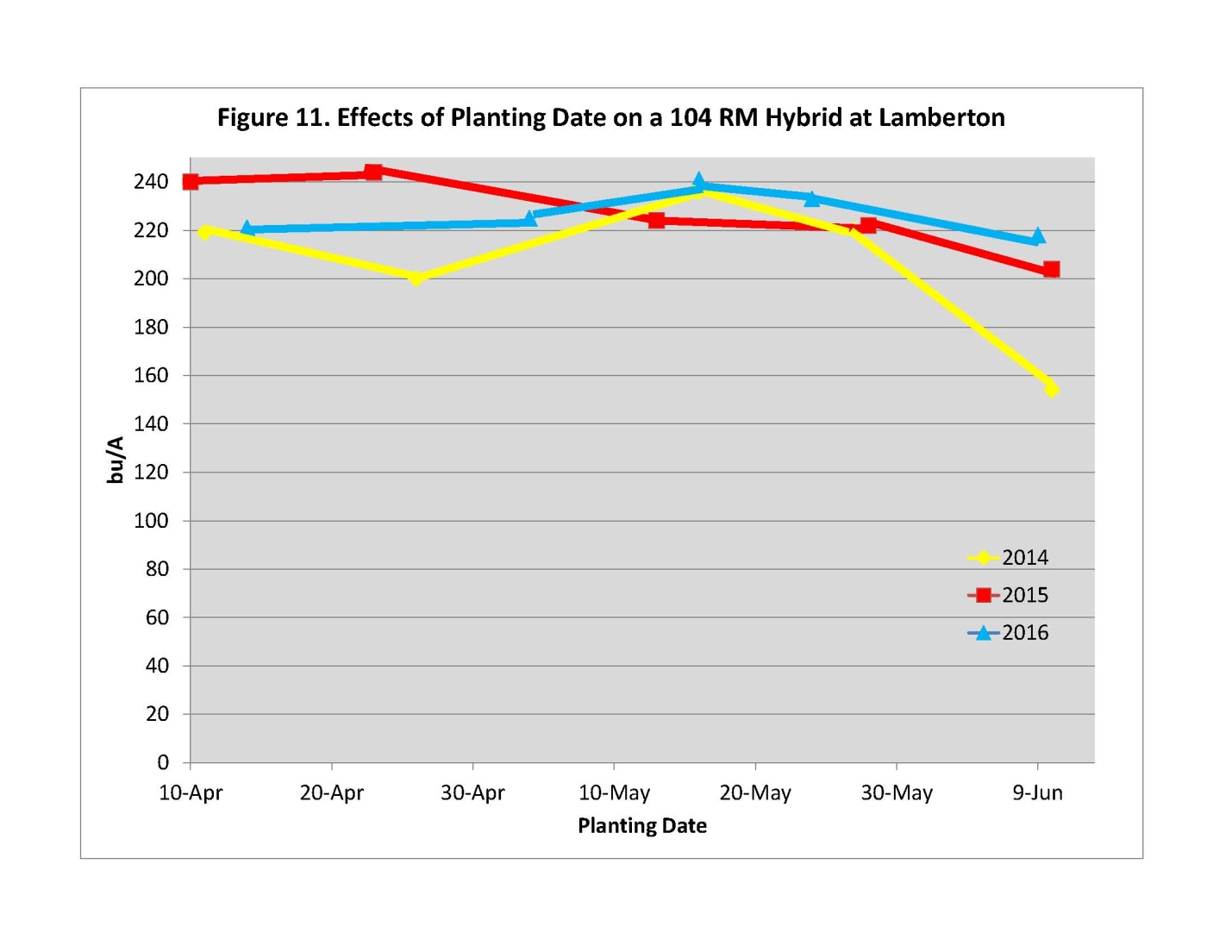 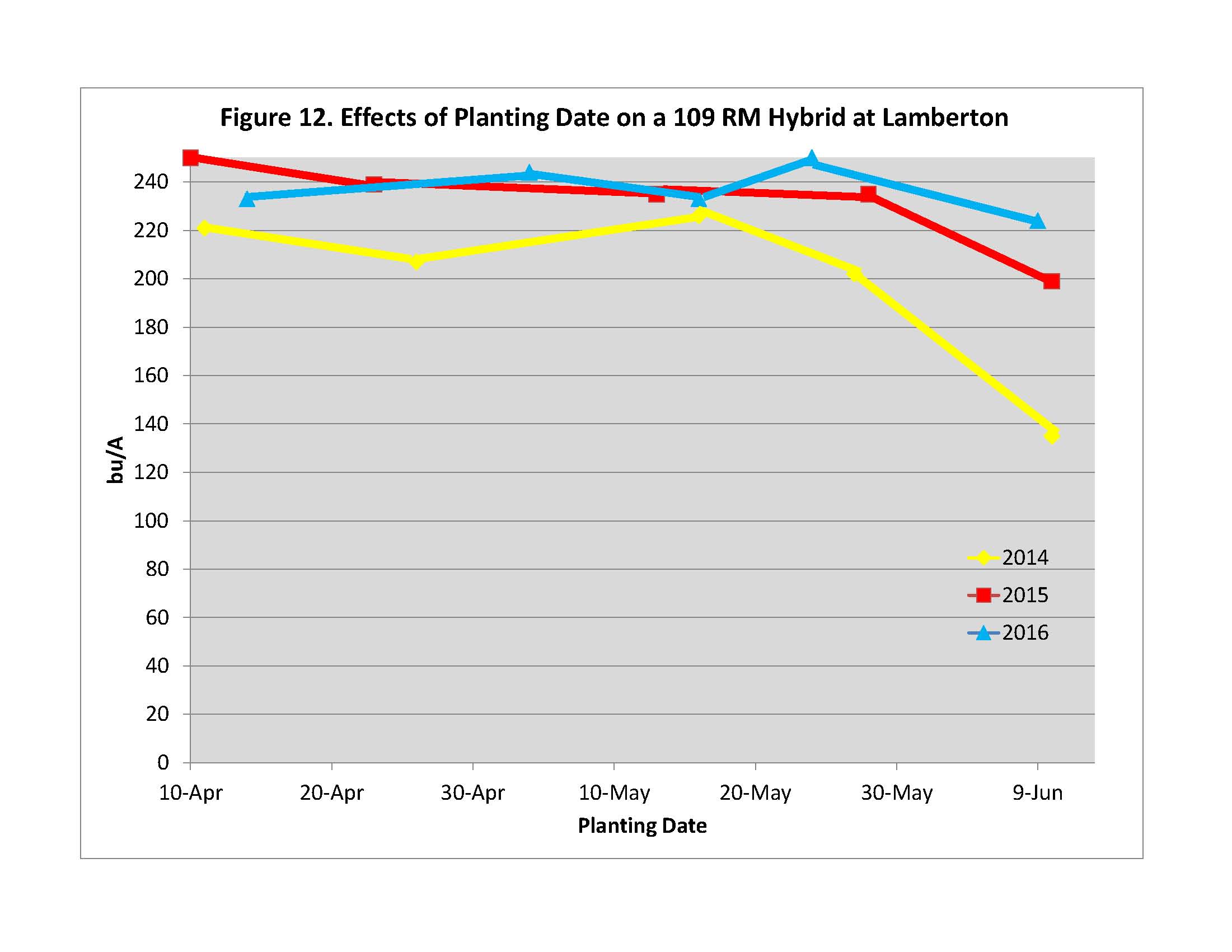 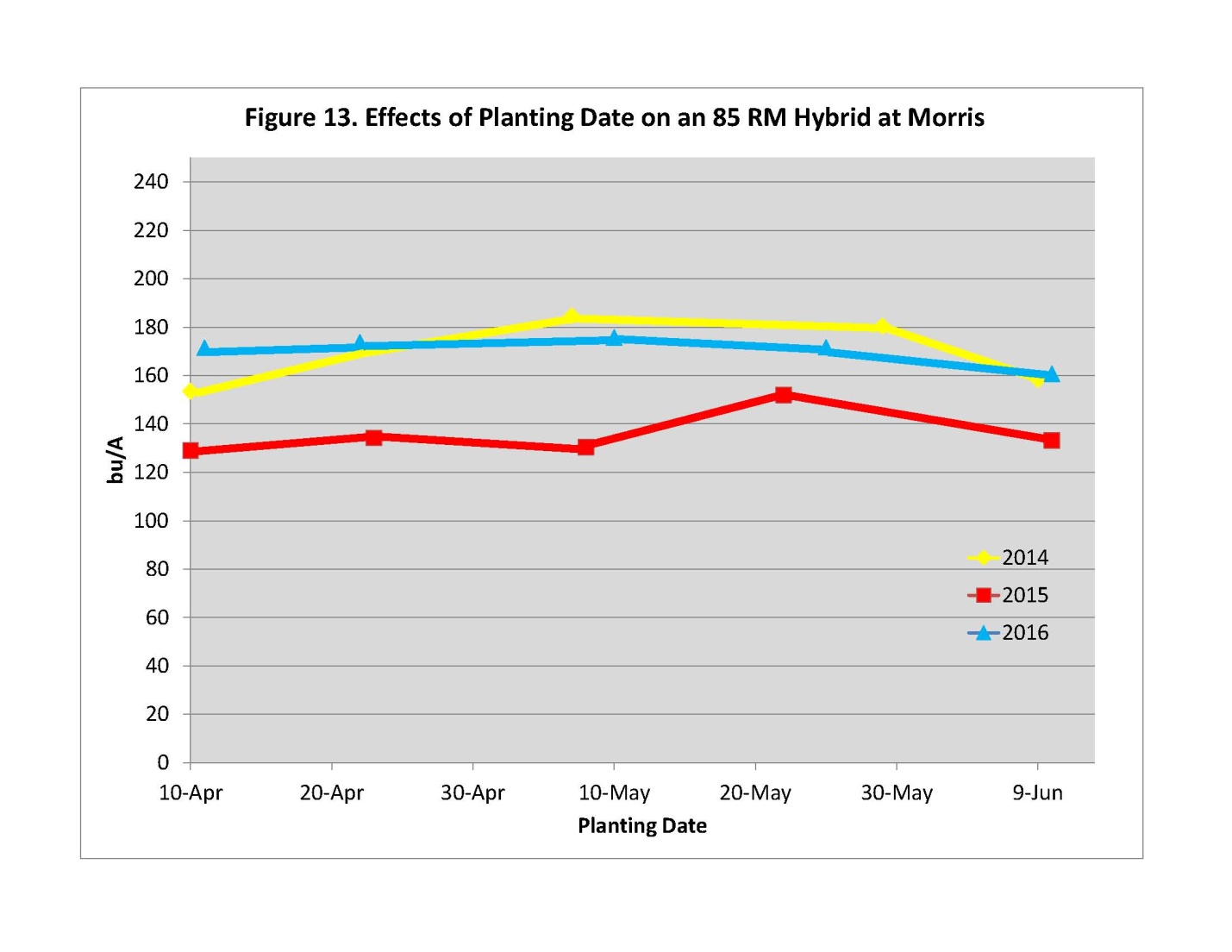 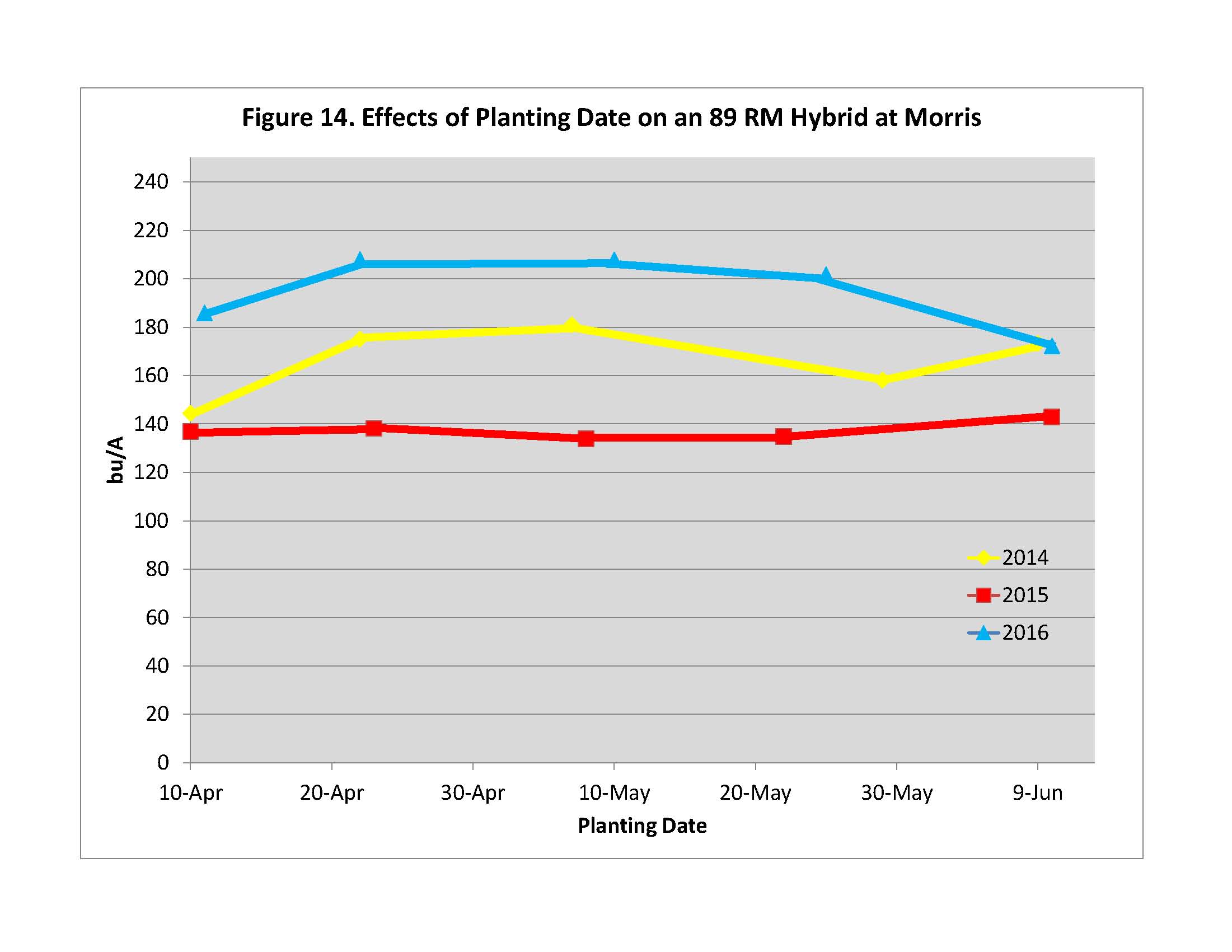 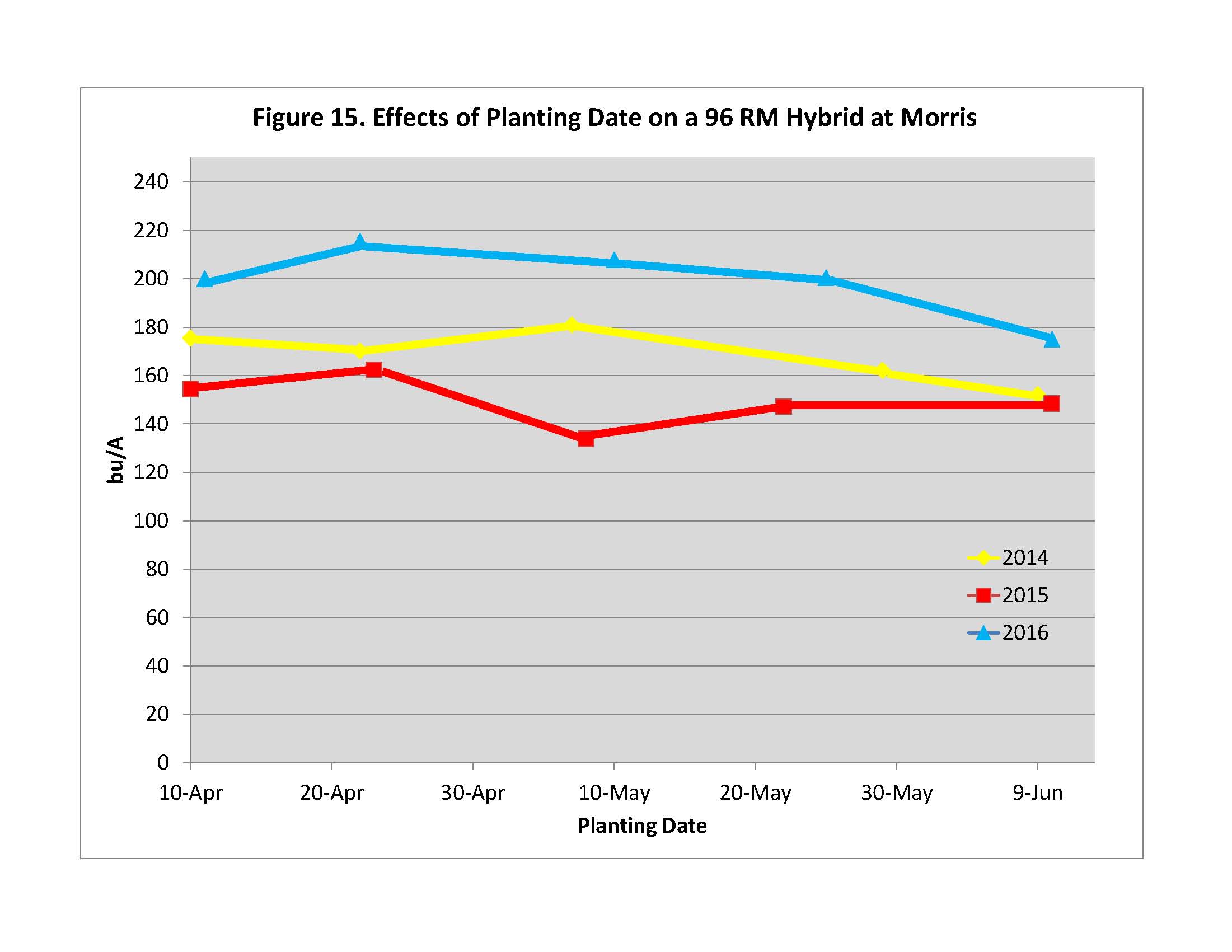 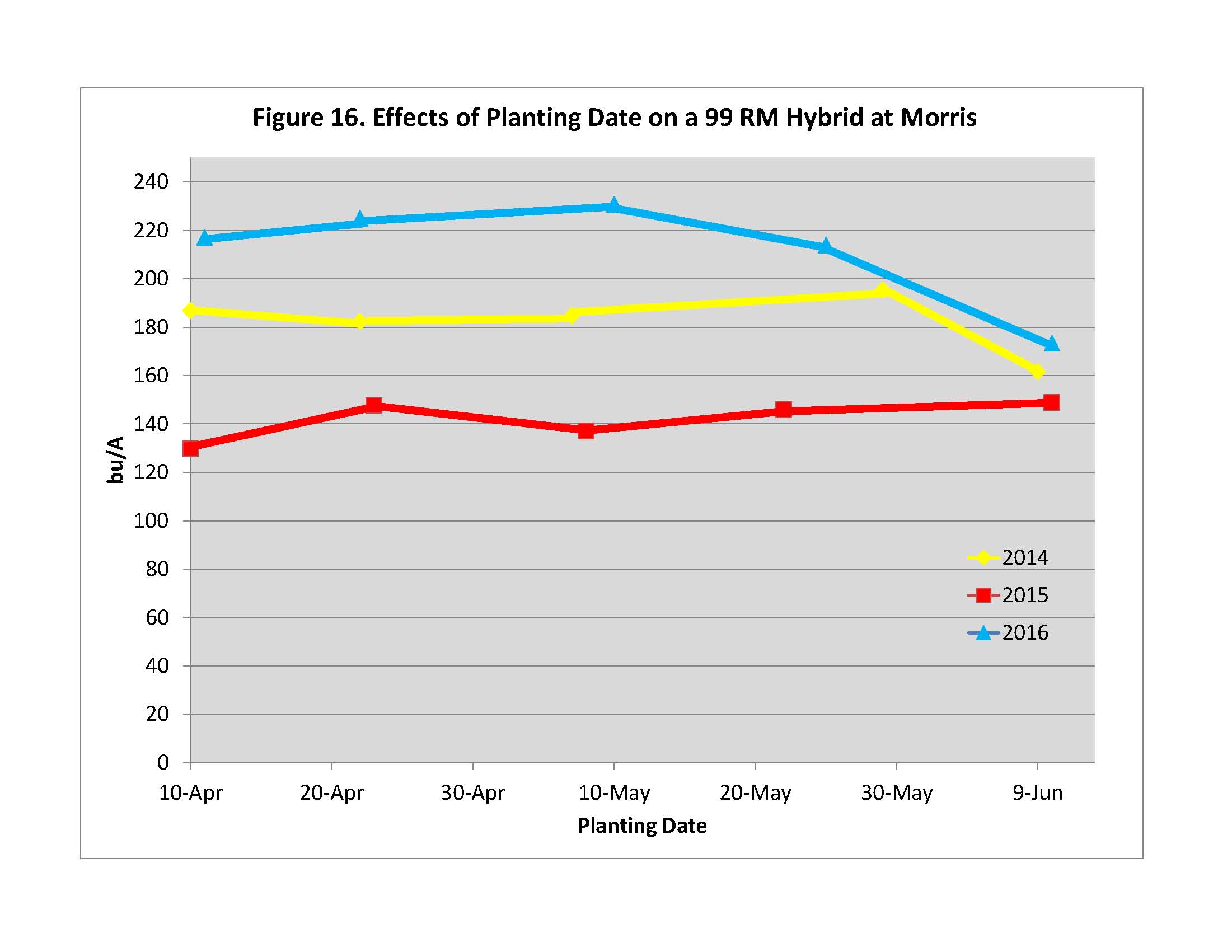 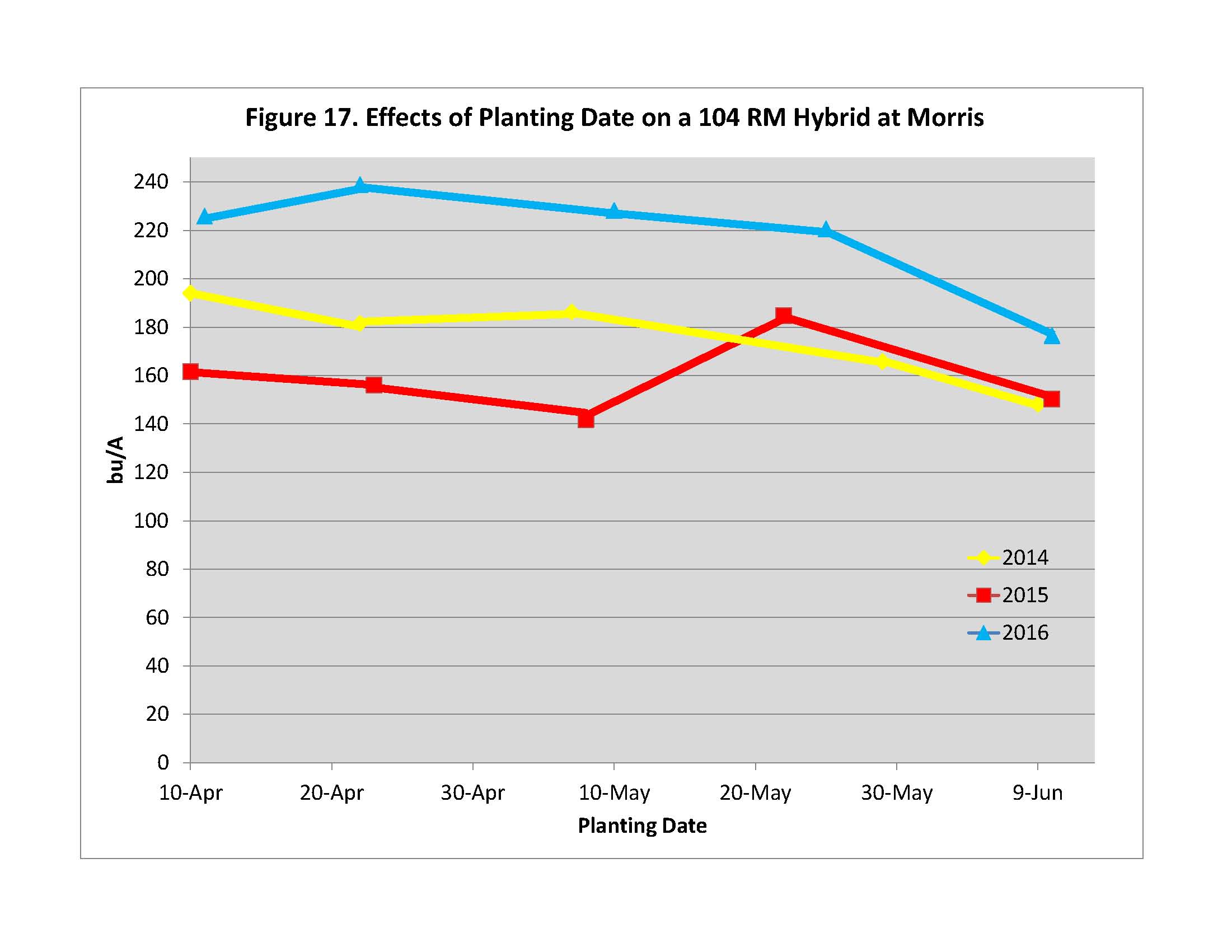 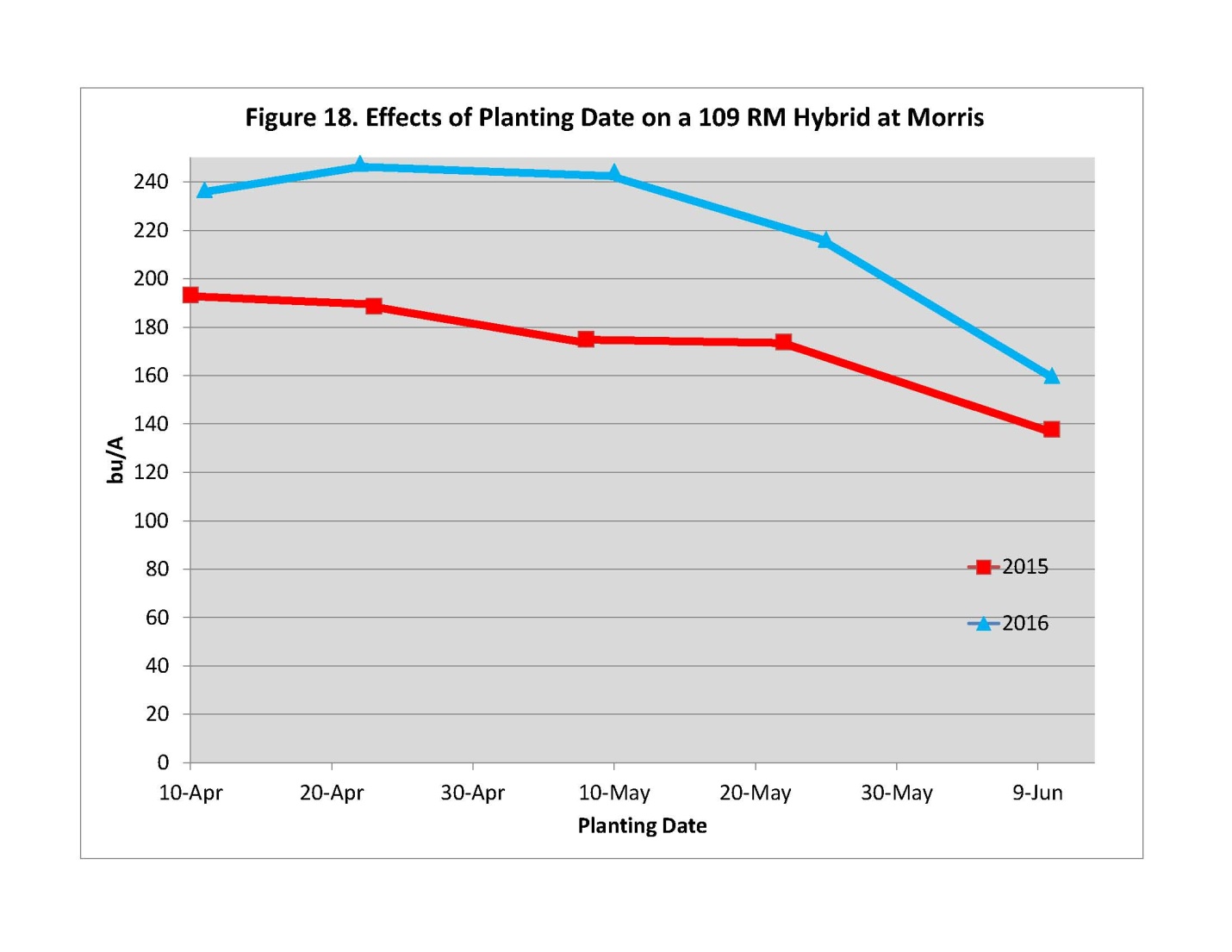 Table 1. Effect of Planting Date on Corn Yield at Waseca in 2014Table 1. Effect of Planting Date on Corn Yield at Waseca in 2014Table 1. Effect of Planting Date on Corn Yield at Waseca in 2014Table 1. Effect of Planting Date on Corn Yield at Waseca in 2014Table 1. Effect of Planting Date on Corn Yield at Waseca in 2014CornRelativePlantingCorn YieldHarvest MoistureTest WeightReturnsSource/BrandMaturityDatebu/A%lb/bu$/AP8581R85P8581R856-May13315.457.8396P8581R8515-May11815.758.1402P8581R8528-May12516.957.0364P8581R8510-Jun12221.851.8340P8906R89P8906R896-May13815.558.3410P8906R8915-May13715.758.1481P8906R8928-May13516.556.8397P8906R8910-Jun13019.952.3369P9675R96P9675R966-May17516.958.3512P9675R9615-May13715.758.1481P9675R9628-May14818.457.1427P9675R9610-Jun10321.951.5284P9917R99P9917R996-May17717.956.1512P9917R9915-May19018.156.2548P9917R9928-May15719.654.6447P9917R9910-Jun12522.149.6347P0448R104P0448R1046-May18818.158.7544P0448R10415-May18618.458.9534P0448R10428-May15219.656.9432P0448R10410-Jun11923.650.5324P0987R109P0987R1096-May15519.857.6440P0987R10915-May15719.957.9444P0987R10928-May12622.653.5346P0987R10910-Jun9930.149.8253Averages:6-May16117.257.846915-May16117.557.948828-May14018.956.040210-Jun11623.250.9320120.51.016P8581R12417.556.2376P8906R13516.956.3414P9675R15118.656.2435P9917R16219.454.1463P0448R16119.956.3459P0987R13423.154.7371111.50.926Hyb * PD (p-valueHyb * PD (p-value0.010.700.670.01Table 2. Effect of Planting Date on Corn Yield at Waseca in 2015Table 2. Effect of Planting Date on Corn Yield at Waseca in 2015Table 2. Effect of Planting Date on Corn Yield at Waseca in 2015Table 2. Effect of Planting Date on Corn Yield at Waseca in 2015Table 2. Effect of Planting Date on Corn Yield at Waseca in 2015CornRelativePlantingCorn YieldHarvest MoistureTest WeightReturnsSource/BrandMaturityDatebu/A%lb/bu$/AP8581R8514-Apr14814.457.6445P8581R8527-Apr16214.557.9486P8581R8513-May15214.558.4456P8581R8528-May14414.958.1431P8581R8510-Jun11715.356.6347P8906R8914-Apr18214.658.3544P8906R8927-Apr18814.558.9562P8906R8913-May18614.758.6558P8906R8928-May16514.958.6492P8906R8910-Jun15615.957.2461P9675R9614-Apr20014.659.1598P9675R9627-Apr20214.658.2606P9675R9613-May18614.758.6558P9675R9628-May20015.558.2594P9675R9610-Jun16417.656.9476P9917R9914-Apr22014.656.0658P9917R9927-Apr22314.656.6667P9917R9913-May19215.156.7573P9917R9928-May19416.256.5572P9917R9910-Jun16617.154.2485P0448R10414-Apr22715.360.2677P0448R10427-Apr22115.560.6655P0448R10413-May21016.560.3617P0448R10428-May20417.160.0596P0448R10410-Jun17920.257.8506P0987R10914-Apr22216.060.3655P0987R10927-Apr23016.960.7672P0987R10913-May21317.760.0617P0987R10928-May20120.259.0567P0987R10910-Jun16926.053.6447Averages:14-Apr20014.958.659627-Apr20415.158.860813-May19215.658.757028-May18516.558.454210-Jun15818.756.045470.20.522P8581R14514.757.7433P8906R17514.958.3523P9675R19315.558.1574P9917R19915.556.0591P0448R20816.959.8610P0987R20719.458.759290.30.620Hyb * PD (p-valueHyb * PD (p-value0.010.010.010.04Table 3. Effect of Planting Date on Corn Yield at Waseca in 2016Table 3. Effect of Planting Date on Corn Yield at Waseca in 2016Table 3. Effect of Planting Date on Corn Yield at Waseca in 2016Table 3. Effect of Planting Date on Corn Yield at Waseca in 2016Table 3. Effect of Planting Date on Corn Yield at Waseca in 2016CornRelativePlantingCorn YieldHarvest MoistureTest WeightReturnsSource/BrandMaturityDatebu/A%lb/bu$/AP8581R8511-Apr14515.357.3431P8581R8527-Apr14715.257.2438P8581R859-May14415.657.3426P8581R8523-May15015.956.7445P8581R858-Jun14916.756.7438P8906R8911-Apr16415.558.1488P8906R8927-Apr17815.458.0528P8906R899-May17815.557.8529P8906R8923-May17315.757.8512P8906R898-Jun17217.057.0504P9675R9611-Apr18215.558.5541P9675R9627-Apr17916.057.6530P9675R969-May17815.557.8529P9675R9623-May17916.956.6525P9675R968-Jun16119.756.0457P9917R9911-Apr19616.656.8575P9917R9927-Apr19416.956.7568P9917R999-May20117.056.8588P9917R9923-May19717.855.9571P9917R998-Jun18221.155.3510P0448R10411-Apr21016.959.4613P0448R10427-Apr20516.960.1599P0448R1049-May21117.859.6612P0448R10423-May21018.659.0604P0448R1048-Jun18423.255.9502P0987R10911-Apr21018.859.3603P0987R10927-Apr21618.659.8620P0987R1099-May20818.659.9599P0987R10923-May20822.158.8577P0987R1098-Jun16927.857.0438Averages:11-Apr18516.558.254227-Apr18716.558.25479-May18716.858.254623-May18617.857.55398-Jun16920.956.347570.30.319P8581R14715.757.0436P8906R17315.857.7512P9675R17616.957.3514P9917R19417.956.3563P0448R20418.758.8586P0987R20221.259.056750.20.315Hyb * PD (p-valueHyb * PD (p-value0.010.010.010.01Table 4. Effect of Planting Date on Corn Yield at Lamberton in 2014Table 4. Effect of Planting Date on Corn Yield at Lamberton in 2014Table 4. Effect of Planting Date on Corn Yield at Lamberton in 2014Table 4. Effect of Planting Date on Corn Yield at Lamberton in 2014Table 4. Effect of Planting Date on Corn Yield at Lamberton in 2014CornRelativePlantingCorn YieldHarvest MoistureTest WeightReturnsSource/BrandMaturityDatebu/A%lb/bu$/AP8581R8511-Apr14614.459.6439P8581R8526-Apr14014.459.0419P8581R8516-May17713.659.2534P8581R8527-May18114.259.2544P8581R8511-Jun15717.656.7456P8906R8911-Apr15714.759.2471P8906R8926-Apr16015.058.9478P8906R8916-May19313.959.6582P8906R8927-May17814.759.0534P8906R8911-Jun17017.855.9491P9675R9611-Apr18415.760.1545P9675R9626-Apr17116.159.6504P9675R9616-May19313.959.6582P9675R9627-May19617.158.9572P9675R9611-Jun16419.055.1470P9917R9911-Apr20817.258.1607P9917R9926-Apr20518.158.7592P9917R9916-May21815.357.8647P9917R9927-May20716.056.7611P9917R9911-Jun16322.251.9450P0448R10411-Apr21918.960.5626P0448R10426-Apr20019.859.9567P0448R10416-May23616.660.4694P0448R10427-May22018.059.6636P0448R10411-Jun15425.754.5410P0987R10911-Apr22123.459.5602P0987R10926-Apr20723.559.5563P0987R10916-May22619.659.3643P0987R10927-May20221.257.2566P0987R10911-Jun13532.351.8333Averages:11-Apr18917.459.554826-Apr18017.859.252116-May21115.759.362327-May19716.858.457711-Jun15722.454.343560.20.316P8581R16014.858.7479P8906R17215.258.5511P9675R18616.658.6545P9917R20017.756.6581P0448R20619.859.0587P0987R19824.057.454160.40.417Hyb * PD (p-valueHyb * PD (p-value0.010.010.010.01Table 5. Effect of Planting Date on Corn Yield at Lamberton in 2015Table 5. Effect of Planting Date on Corn Yield at Lamberton in 2015Table 5. Effect of Planting Date on Corn Yield at Lamberton in 2015Table 5. Effect of Planting Date on Corn Yield at Lamberton in 2015Table 5. Effect of Planting Date on Corn Yield at Lamberton in 2015CornRelativePlantingCorn YieldHarvest MoistureTest WeightReturnsSource/BrandMaturityDatebu/A%lb/bu$/AP8581R858-Apr16915.158.8501P8581R8523-Apr16813.959.2507P8581R8513-May16813.859.4506P8581R8528-May18115.160.4540P8581R8510-Jun17417.059.4508P8906R898-Apr18415.759.1553P8906R8923-Apr18914.359.4574P8906R8913-May19214.260.0578P8906R8928-May19215.060.4572P8906R8910-Jun18317.159.8536P9675R968-Apr23416.159.2691P9675R9623-Apr23715.059.6708P9675R9613-May19214.260.0578P9675R9628-May20716.560.3608P9675R9610-Jun19019.759.2539P9917R998-Apr23417.357.6678P9917R9923-Apr22116.457.8650P9917R9913-May21815.958.4643P9917R9928-May20618.358.7593P9917R9910-Jun20220.857.4566P0448R1048-Apr24018.460.0692P0448R10423-Apr24416.760.7715P0448R10413-May22417.661.7649P0448R10428-May22218.561.2639P0448R10410-Jun20424.259.6551P0987R1098-Apr25022.259.3692P0987R10923-Apr23919.660.6680P0987R10913-May23518.761.9675P0987R10928-May23522.260.3650P0987R10910-Jun19930.357.4503Averages:8-Apr21917.459.063523-Apr21616.059.663913-May20815.960.261328-May20717.660.260010-Jun19221.558.853460.20.316P8581R17215.059.4512P8906R18815.259.7563P9675R21616.459.7635P9917R21617.758.0626P0448R22719.160.6649P0987R23222.659.9640Hyb * PD (p-valueHyb * PD (p-value0.010.010.010.01Table 6. Effect of Planting Date on Corn Yield at Lamberton in 2016Table 6. Effect of Planting Date on Corn Yield at Lamberton in 2016Table 6. Effect of Planting Date on Corn Yield at Lamberton in 2016Table 6. Effect of Planting Date on Corn Yield at Lamberton in 2016Table 6. Effect of Planting Date on Corn Yield at Lamberton in 2016CornRelativePlantingCorn YieldHarvest MoistureTest WeightReturnsSource/BrandMaturityDatebu/A%lb/bu$/AP8581R8514-Apr     M14.357.3     MP8581R854-May16914.659.1507P8581R8516-May16516.259.5484P8581R8524-May17716.360.1520P8581R859-Jun17717.559.1516P8906R8914-Apr     M14.557.3     MP8906R894-May17914.858.9536P8906R8916-May19416.259.7573P8906R8924-May19116.459.6563P8906R899-Jun19617.959.0567P9675R9614-Apr17615.059.7525P9675R964-May19816.459.9583P9675R9616-May19416.259.7573P9675R9624-May21217.260.3620P9675R969-Jun20519.958.9581P9917R9914-Apr20215.758.4598P9917R994-May21717.358.6634P9917R9916-May21817.658.5634P9917R9924-May23018.258.3664P9917R999-Jun20220.456.4570P0448R10414-Apr22116.160.8652P0448R1044-May22517.160.8656P0448R10416-May24118.361.5695P0448R10424-May23319.460.6663P0448R1049-Jun21821.859.6607P0987R10914-Apr23319.160.5665P0987R1094-May24419.260.4697P0987R10916-May23320.060.6661P0987R10924-May25120.560.4708P0987R1099-Jun22425.757.7596Averages:14-Apr20815.859.061027-Apr20516.659.660213-May20917.560.160728-May21618.059.962310-Jun20420.558.457360.20.316P8581R17215.859.0507P8906R19016.058.9560P9675R19917.159.9581P9917R21417.858.0620P0448R22818.560.6654P0987R23720.959.966650.40.317Hyb * PD (p-valueHyb * PD (p-value0.020.010.010.02Table 7. Effect of Planting Date on Corn Yield at Morris in 2014Table 7. Effect of Planting Date on Corn Yield at Morris in 2014Table 7. Effect of Planting Date on Corn Yield at Morris in 2014Table 7. Effect of Planting Date on Corn Yield at Morris in 2014Table 7. Effect of Planting Date on Corn Yield at Morris in 2014CornRelativePlantingCorn YieldHarvest MoistureTest WeightReturnsSource/BrandMaturityDatebu/A%lb/bu$/AP8581R8510-Apr15415.054.3458P8581R8522-Apr17114.856.3511P8581R857-May18514.656.8553P8581R8529-May18017.155.0527P8581R859-Jun15818.952.7453P8906R8910-Apr14415.656.8428P8906R8922-Apr17515.456.4520P8906R897-May18114.956.3540P8906R8929-May15817.455.3460P8906R899-Jun17319.453.0494P9675R9610-Apr17616.855.3514P9675R9622-Apr17016.556.5500P9675R967-May18114.956.3540P9675R9629-May16219.453.9462P9675R969-Jun15223.450.4415P9917R9910-Apr18716.454.9549P9917R9922-Apr18217.154.8532P9917R997-May18515.254.4550P9917R9929-May19519.651.8556P9917R999-Jun16228.447.0418P0448R10410-Apr19419.356.4553P0448R10422-Apr18219.656.2517P0448R1047-May18619.557.4531P0448R10429-May16623.551.8452P0448R1049-Jun14832.446.9364P0987R109P0987R109P0987R109P0987R109P0987R109Averages:10-Apr16616.655.850122-Apr16816.756.15167-May17716.156.353729-May16819.454.14929-Jun15724.550.542980.70.529P8581R17016.155.0501P8906R16616.555.5489P9675R16718.554.4481P9917R18219.352.6521P0448R17522.953.748490.30.627Hyb * PD (p-valueHyb * PD (p-value0.010.010.010.01Table 8. Effect of Planting Date on Corn Yield at Morris in 2015Table 8. Effect of Planting Date on Corn Yield at Morris in 2015Table 8. Effect of Planting Date on Corn Yield at Morris in 2015Table 8. Effect of Planting Date on Corn Yield at Morris in 2015Table 8. Effect of Planting Date on Corn Yield at Morris in 2015CornRelativePlantingCorn YieldHarvest MoistureTest WeightReturnsSource/BrandMaturityDatebu/A%lb/bu$/AP8581R858-Apr12913.958.6389P8581R8523-Apr13414.058.3404P8581R858-May13013.858.3394P8581R8522-May15215.359.0452P8581R8510-Jun13319.357.0380P8906R898-Apr13714.158.2412P8906R8923-Apr13813.857.7417P8906R898-May13414.158.1404P8906R8922-May13514.057.8406P8906R8910-Jun14323.358.3390P9675R968-Apr15414.958.2461P9675R9623-Apr16215.358.6483P9675R968-May13414.158.1404P9675R9622-May14716.558.6433P9675R9610-Jun14827.355.2387P9917R998-Apr13013.555.1393P9917R9923-Apr14813.654.6447P9917R998-May13714.555.5411P9917R9922-May14616.256.1430P9917R9910-Jun14924.554.2399P0448R1048-Apr16216.859.8474P0448R10423-Apr15616.660.0458P0448R1048-May14220.260.3400P0448R10422-May18520.459.9521P0448R10410-Jun15031.955.4370P0987R1098-Apr19322.560.2534P0987R10923-Apr18921.660.3525P0987R1098-May17523.850.9475P0987R10922-May17428.058.8450P0987R10910-Jun13845.650.4282Averages:8-Apr15116.058.444423-Apr15515.858.24568-May14216.956.941522-May15618.458.344910-Jun14428.655.1368110.91.434P8581R13615.358.2404P8906R13715.858.0406P9675R15017.857.7434P9917R14216.455.1416P0448R15921.259.1445P0987R17428.356.145391.51.526Hyb * PD (p-valueHyb * PD (p-value0.010.010.010.01Table 9. Effect of Planting Date on Corn Yield at Morris in 2016Table 9. Effect of Planting Date on Corn Yield at Morris in 2016Table 9. Effect of Planting Date on Corn Yield at Morris in 2016Table 9. Effect of Planting Date on Corn Yield at Morris in 2016Table 9. Effect of Planting Date on Corn Yield at Morris in 2016CornRelativePlantingCorn YieldHarvest MoistureTest WeightReturnsSource/BrandMaturityDatebu/A%lb/bu$/AP8581R8511-Apr17116.758.5524P8581R8522-Apr17416.657.8528P8581R8510-May17617.558.2537P8581R8525-May17218.457.4521P8581R8516-Jun16121.956.4508P8906R8911-Apr18616.557.7578P8906R8922-Apr20816.658.2633P8906R8910-May20817.758.2628P8906R8925-May20218.658.1640P8906R8916-Jun17222.356.9511P9675R9611-Apr20017.959.0596P9675R9622-Apr21618.159.0633P9675R9610-May20817.758.2628P9675R9625-May20021.657.6595P9675R9616-Jun17525.155.9524P9917R9911-Apr21718.356.7689P9917R9922-Apr22518.756.5658P9917R9910-May23120.456.6693P9917R9925-May21422.056.0637P9917R9916-Jun17327.553.5495P0448R10411-Apr22620.659.7694P0448R10422-Apr23920.660.0700P0448R10410-May22822.058.9678P0448R10425-May22125.758.1631P0448R10416-Jun17736.554.4443P0987R10911-Apr23723.059.7671P0987R10922-Apr24823.959.0717P0987R10910-May24424.959.1671P0987R10925-May21628.357.1607P0987R10916-Jun16038.951.4365Averages:11-Apr20618.858.562522-Apr21819.058.464510-May21820.158.364925-May20422.457.460516-Jun17028.754.747490.50.426P8581R17118.257.7524P8906R19518.357.8598P9675R20220.258.0606P9917R21221.455.8634P0448R21825.158.2629P0987R22127.857.260650.50.314Hyb * PD (p-valueHyb * PD (p-value0.010.010.010.01